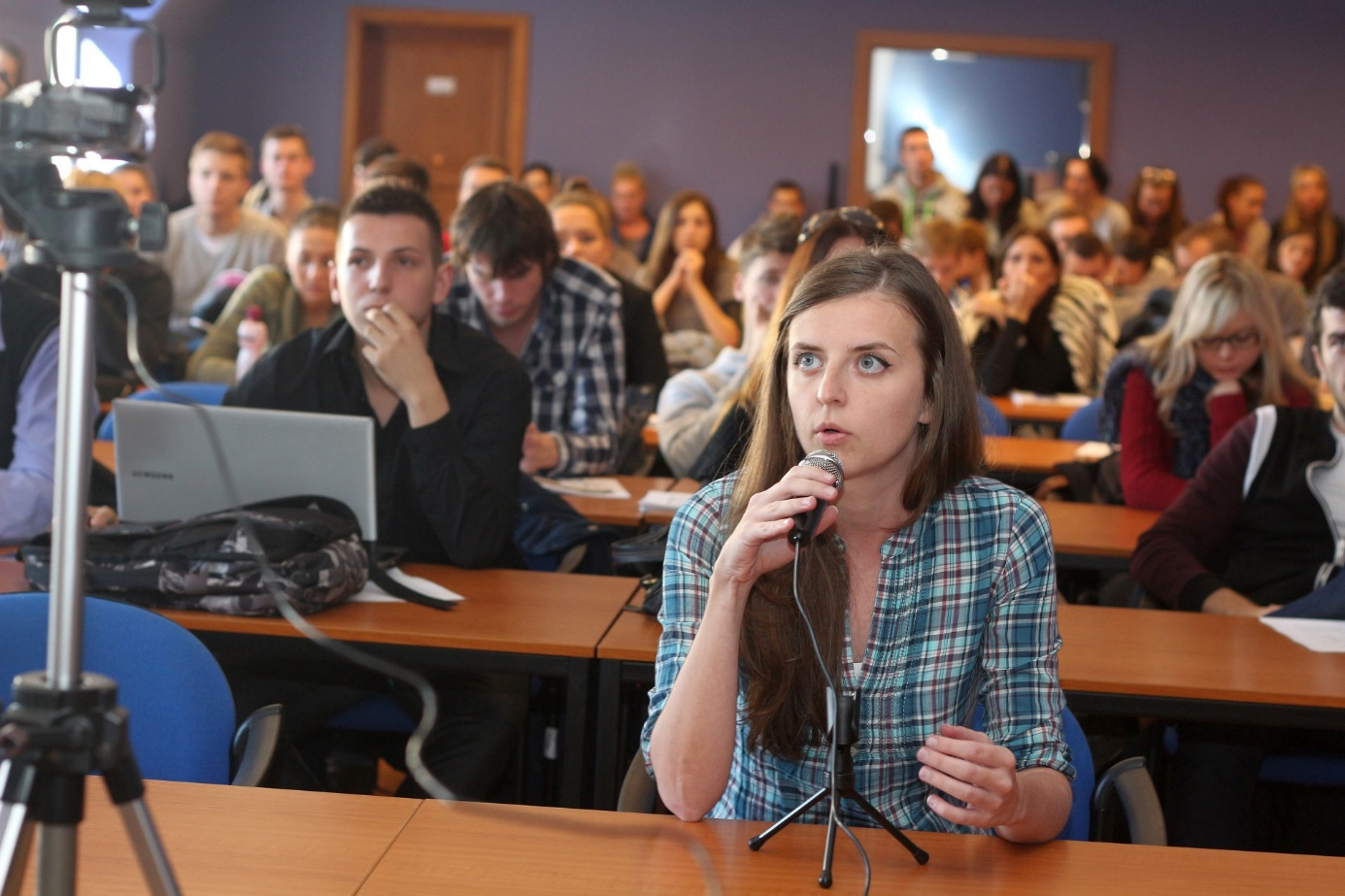 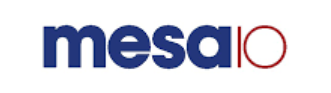 University DebatesAre you interested in international affairs? Are you hooked on European Union, Russia and China-related issues? Do you enjoy debating? Join us!You are cordially invited to theInternational Debate of University Students´ TeamsMonday, 26 November, 2018, 10:00 AMRoom: Teams from seven universities in five countries will participate in an online debate. Academy of Economic Studies of Moldova, ChisinauFaculty of political science, University of Montenegro, PodgoricaInternational University of SarajevoUniversity of Novi SadUniversity of BelgradeComenius University, BratislavaMatej Bel University, BanskaBystricaQuestions from the audience are more than welcome. For more information, visit our FB page https://www.facebook.com/UniversityDebates/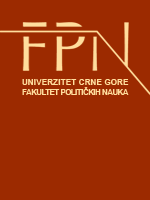 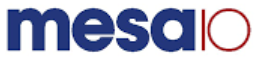 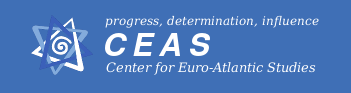 